Προς:Τα  μέλη της ΣυνέλευσηςΤου Τμήματος Δασολογίας και Διαχείρισης Περιβάλλοντος και Φυσικών Πόρων	της Σχολής Επιστημών  Γεωπονίας και ΔασολογίαςΘέμα: Ενδιάμεση Έκθεση Μεταδιδακτορικής Έρευνας Ονοματεπώνυμο  Μεταδιδακτορικού/ης  Ερευνητή/ήτριας  Ημερομηνία: Περιγραφή αποτελεσμάτων έρευνας  Δημοσιεύσεις Mεταδιδακτορικού/ής Eρευνητή/τριαςΕτεροαναφορέςΆλλες διακρίσειςΟ/Η Μεταδιδακτορικός/ή Ερευνητής/ήτρια				 Το επιβλέπον μέλος Δ.Ε.Π.(Υπογραφή)							(Υπογραφή)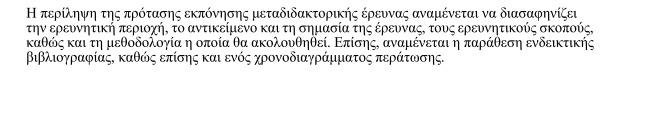 